Velika Gorica, 18.rujna  2020.g.Klasa: 003-06/20-01/07Urbroj: 238-49-31-20-01P O Z I Vza  sjednicu Školskog odbora  Umjetničke škole  Franje Lučića, koja će se održati u srijedu,  23.rujna 2020. g.,  s početkom u  18,00 sati. Sjednica će se održati virtualnim putem zbog okolnosti uzrokovanih koronavirusom.Za sjednicu predlažem sljedeći Dnevni red:Usvajanje zapisnika sa prošle sjednice Školskog odboraSuglasnost Školskog odbora o zasnivanju radnog odnosaIzmjena Pravilnika o načinu i postupku zapošljavanja4.  	RaznoMolimo Vas da se sjednici odazovete, a u slučaju spriječenosti obavijestite školu.Predsjednik Školskog odbora:Tomislav Špoljar,prof.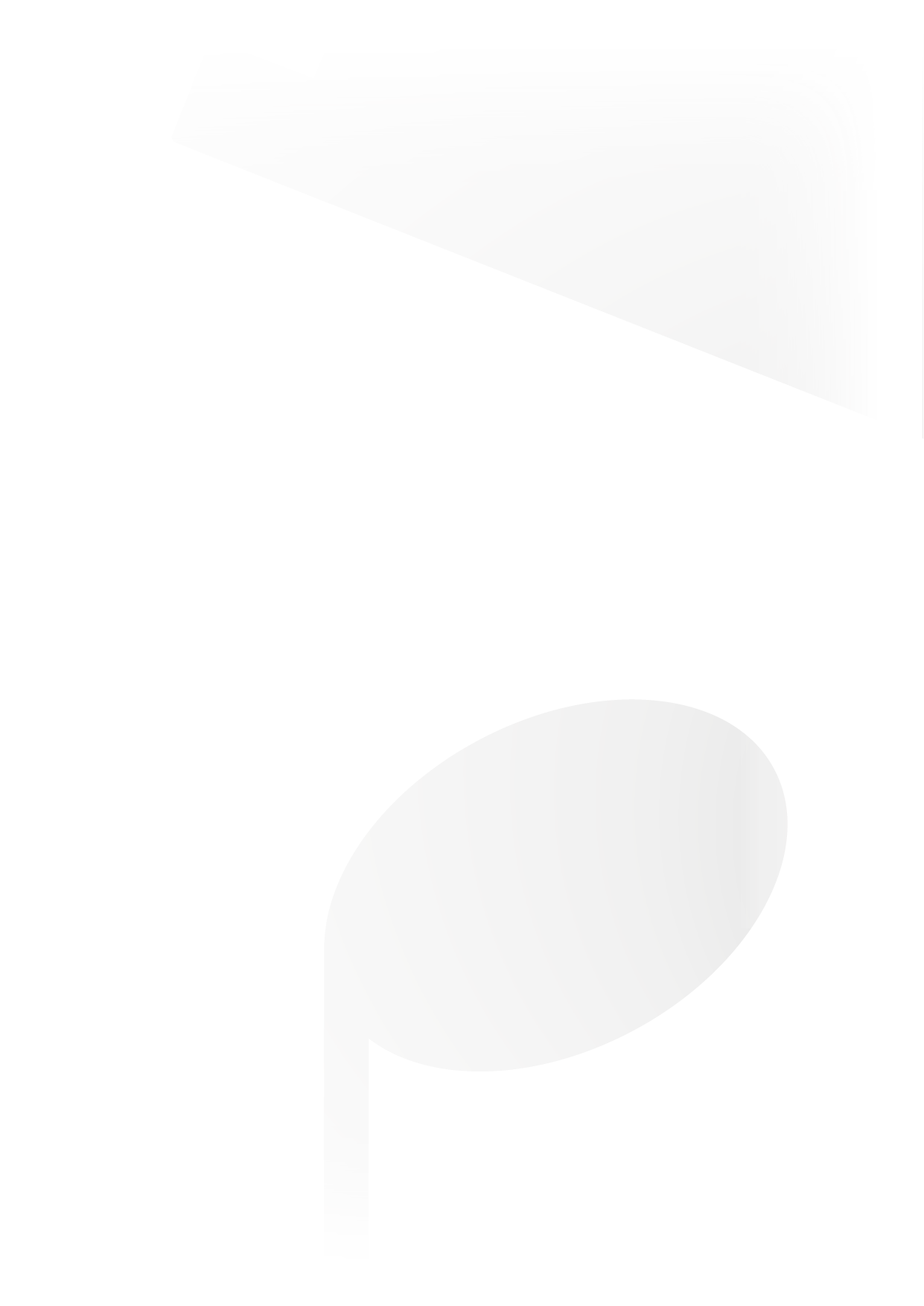 